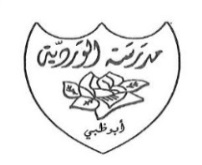 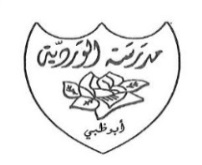 الخطة الأسبوعيةالفصل الأول للعام الدراسي 2018- 2019الصف : الثاني الأساسي.الأسبوع الثالث من  16 إلى 20 سبتمبرالصف : الثاني الأساسي.الأسبوع الثالث من  16 إلى 20 سبتمبرالصف : الثاني الأساسي.الأسبوع الثالث من  16 إلى 20 سبتمبرالصف : الثاني الأساسي.الأسبوع الثالث من  16 إلى 20 سبتمبرالصف : الثاني الأساسي.الأسبوع الثالث من  16 إلى 20 سبتمبرالأعمال الصفية الأعمال الصفية الأعمال الصفية الأعمال الصفية الأعمال الصفية الدرس الأولالدرس الأولالدرس الأولالدرس الأولالتربية الإسلاميةالأحد / الاختبار التشخيصي الاثنين /قراءة التلاميذ للقصة وحل أسئلة المهارة لبنية القصةالثلاثاء / رحتلي مع كلمة حلقةالأربعاء / يتحدث الطالب عن طعامه المفضل ويذكرالسبب ويرسمه مع التلوين ص50 -51  الخميس / حل صفحة /9/ من كتاب النشاط في الصف مع التلاميذالأحد / الاختبار التشخيصي الاثنين /قراءة التلاميذ للقصة وحل أسئلة المهارة لبنية القصةالثلاثاء / رحتلي مع كلمة حلقةالأربعاء / يتحدث الطالب عن طعامه المفضل ويذكرالسبب ويرسمه مع التلوين ص50 -51  الخميس / حل صفحة /9/ من كتاب النشاط في الصف مع التلاميذالأحد / الاختبار التشخيصي الاثنين /قراءة التلاميذ للقصة وحل أسئلة المهارة لبنية القصةالثلاثاء / رحتلي مع كلمة حلقةالأربعاء / يتحدث الطالب عن طعامه المفضل ويذكرالسبب ويرسمه مع التلوين ص50 -51  الخميس / حل صفحة /9/ من كتاب النشاط في الصف مع التلاميذالأحد / الاختبار التشخيصي الاثنين /قراءة التلاميذ للقصة وحل أسئلة المهارة لبنية القصةالثلاثاء / رحتلي مع كلمة حلقةالأربعاء / يتحدث الطالب عن طعامه المفضل ويذكرالسبب ويرسمه مع التلوين ص50 -51  الخميس / حل صفحة /9/ من كتاب النشاط في الصف مع التلاميذاللغة العربيةجمع ثلاثة أعداد أفقيا ورأسياحل المسائل(كتابة جملة عددية )الطرح بالعد التنازليطرح الكل وطرح الصفرجمع ثلاثة أعداد أفقيا ورأسياحل المسائل(كتابة جملة عددية )الطرح بالعد التنازليطرح الكل وطرح الصفرجمع ثلاثة أعداد أفقيا ورأسياحل المسائل(كتابة جملة عددية )الطرح بالعد التنازليطرح الكل وطرح الصفرجمع ثلاثة أعداد أفقيا ورأسياحل المسائل(كتابة جملة عددية )الطرح بالعد التنازليطرح الكل وطرح الصفرالرياضياتالوحدة الثانية : النباتات الدرس ( 1 ) : ما تحتاج إليه النباتاتالوحدة السادسة  : اأساسيات الحاسوب الدرس ( 1 ) الوحدة الثانية : النباتات الدرس ( 1 ) : ما تحتاج إليه النباتاتالوحدة السادسة  : اأساسيات الحاسوب الدرس ( 1 ) الوحدة الثانية : النباتات الدرس ( 1 ) : ما تحتاج إليه النباتاتالوحدة السادسة  : اأساسيات الحاسوب الدرس ( 1 ) الوحدة الثانية : النباتات الدرس ( 1 ) : ما تحتاج إليه النباتاتالوحدة السادسة  : اأساسيات الحاسوب الدرس ( 1 ) العلومالحركة السنوية للأرض من ص 52 الى ص 30 /   البحار و المحيطات من ص 32 الى ص 35 الحركة السنوية للأرض من ص 52 الى ص 30 /   البحار و المحيطات من ص 32 الى ص 35 الحركة السنوية للأرض من ص 52 الى ص 30 /   البحار و المحيطات من ص 32 الى ص 35 الحركة السنوية للأرض من ص 52 الى ص 30 /   البحار و المحيطات من ص 32 الى ص 35 الدراسات الاجتماعيةApprendre à compter de 0 à 60.Demander et dire l’heure.Titre : il est quelle heure ?Livre page : 4 et 5.Fiche de travail.Apprendre à compter de 0 à 60.Demander et dire l’heure.Titre : il est quelle heure ?Livre page : 4 et 5.Fiche de travail.Apprendre à compter de 0 à 60.Demander et dire l’heure.Titre : il est quelle heure ?Livre page : 4 et 5.Fiche de travail.Apprendre à compter de 0 à 60.Demander et dire l’heure.Titre : il est quelle heure ?Livre page : 4 et 5.Fiche de travail.اللغة الفرنسيةالواجبات والتكليفات المنزلية الواجبات والتكليفات المنزلية الواجبات والتكليفات المنزلية الواجبات والتكليفات المنزلية الواجبات والتكليفات المنزلية الخميسرياضيات ص 60-59الأربعاءرياضيات ص 54-53الثلاثاءالاثنينرياضيات ص 46الأحدإجتماعيات      ص 29 و 30          حل ص 35 رياضيات ص(39-40)ملاحظات : يحل الطلاب واجبهم في مواد محددة حسب الجدول الدراسي لكل شعبة . ملاحظات : يحل الطلاب واجبهم في مواد محددة حسب الجدول الدراسي لكل شعبة . ملاحظات : يحل الطلاب واجبهم في مواد محددة حسب الجدول الدراسي لكل شعبة . ملاحظات : يحل الطلاب واجبهم في مواد محددة حسب الجدول الدراسي لكل شعبة . ملاحظات : يحل الطلاب واجبهم في مواد محددة حسب الجدول الدراسي لكل شعبة . 